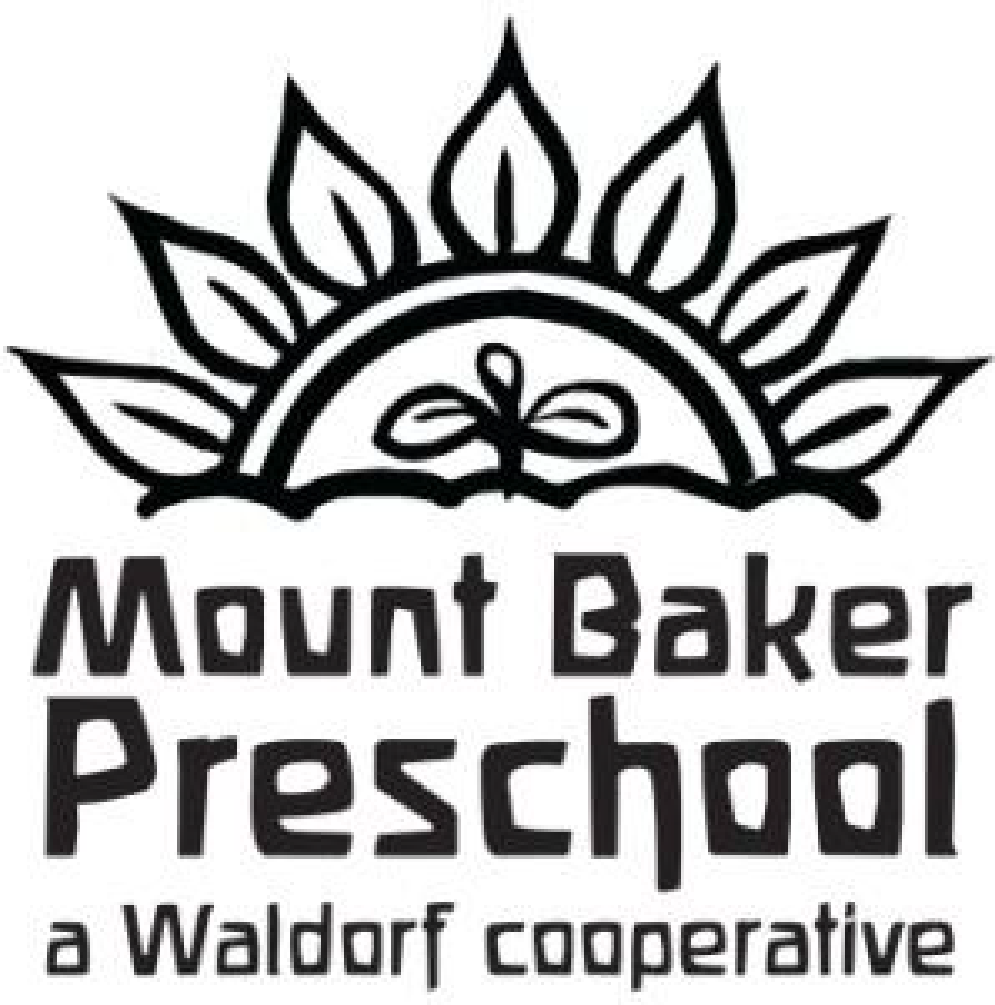 Financial Aid Application for School Year 2020-2021Mount Baker Preschool offers financial aid to families who cannot afford the full tuition. Please fill out this form completely, as all the information is used to evaluate each request. All information is held in strict confidence. Please feel free to add any additional information you feel may be helpful in considering your request. Financial Aid Application Deadlines: Returning MBPS families ￼and early applicantsJanuaryJanuary 24, 2020Incoming MBPS families: February 28, 2020Date: ______________________________________ Child’s name: _______________________ Age: _________ Birthdate: _______________________ Number of days attending per week: __________ Co-op or Preschool: ______________ Full tuition amount: $_____________ Parent/Guardian’s name: _________________________________________________ Address: ____________________________________________________________ Phone number: _______________________________ Currently employed? ________ Employer: ____________________________________ Gross annual income: $______________ Parent/Guardian’s name: _________________________________________________ Address: ____________________________________________________________ Phone number: _______________________________ Currently employed? ________ Employer: ____________________________________ Gross annual income: $______________ Please describe your current financial situation and how it affects your ability to pay full tuition. Parent Income and Asset Information Please provide the following information, to the best of your ability, in order to be considered for financial aid and attach to this form. Most recent Tax Form 1040* including all schedules Most recent W-2’s* Most recent Official Property Value Notice for all real estate Paystubs for most recent two months Please provide any other assistance you receive not included above (e.g. rent assistance, allowances from family members, DSHS or any other governmental assistance) To the best of my knowledge, the information provided above is accurate. I understand that I may be asked to provide written or verbal verification of this information. Signature of Parent/Guardian_______________________________________ Date _________________ Signature of Parent/Guardian_______________________________________ Date _________________ Please include your Financial Aid application with your child's enrollment application or email directly to enrollment@mountbakerpreschool.org. *$30 enrollment fee is waived for financial aid applicants